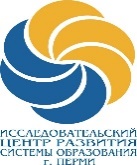 Муниципальное автономное образовательное учреждениедополнительного профессионального образования «Центр развития системы образования» г.ПермиПоложениео проведении городского конкурса профессионального мастерствапсихологов дошкольных образовательных учреждений г. Перми«Психолог the best»1. Общие положения:  1.1. Настоящее Положение определяет общие подходы к организации и проведению городского конкурса «ПСИХОЛОГ THE BEST»; определяет цели и задачи данного мероприятия; описывает требования к представленным материалам; указывает сроки и условия их предъявления; характеризует порядок работы и формы поощрения участников.1.2. Организацию и проведение Конкурса осуществляет МАОУ ДПО «Центр развития системы образования» города Перми (далее – ЦРСО) совместно с ФГБОУ ВО «Пермский государственный гуманитарно-педагогический университет».1.3. Конкурс – это открытое соревнование участников в педагогическом профессионализме, в умении раскрыть секреты своего мастерства, продемонстрировать свой индивидуальный педагогический стиль.2. Цели и задачи Конкурса:2.1. Цель проведения Конкурса: выявление и поддержка профессионально грамотных и талантливых педагогов-психологов дошкольных образовательных учреждений города Перми, содействие их профессиональному и личностному развитию.2.2. Задачи конкурса:создать условия для реализации профессионального и творческого потенциала педагогов-психологов, возможности их профессионального и личностного общения;способствовать развитию профессиональных навыков, популяризировать современные психологические знания и повышению авторитета психологии в обществе;создать позитивный имидж профессии педагог-психолог, повысить профессиональный статус участников конкурса, расширить профессиональные контакты.3.Организация и проведение Конкурса: 3.1. Сроки проведения Конкурса: с 21 ноября 2019 года по 17 января 2020 года.3.2. Участие в конкурсе индивидуальное. К участию допускается педагоги-психологи дошкольного образовательного учреждения.  Участника может сопровождать и поддерживать группа поддержки из числа педагогов ОУ в количестве не более 3 человек.3.3. В Конкурсе могут принять участие педагоги-психологи дошкольных образовательных учреждений города Перми без предъявления требований к стажу работы в системе образования.3.4. Участие в конкурсе является добровольным.3.5. Организационный взнос за участие в конкурсе 500 рублей. Данный организационный взнос дает право на получение участникам наградного материала в электронном варианте. Данный организационный взнос дает право на получение участникам наградного материала в бумажном варианте и получение призов. 4.Порядок проведения Конкурса4.1. Конкурс проводится в два этапа:заочный этап - с 21 ноября по 18 декабря 2019 года. очный этап - с 14 января по 17 января 2020 года. 4.2. Педагоги-психологи дошкольных образовательных учреждений, принявшие решение об участии в Конкурсе, предоставляют информационную карту (приложение 1) к настоящему положению, скан-копию чека об оплате организационного взноса и конкурсные материалы. 4.3.На заочный этап конкурса представляются следующие материалы:      - Видеоролик «Психолог на 5». В видеоролике участник конкурса раскрывает роль педагога-психолога в образовательном учреждении на личном примере, рассказывает о собственных достижениях. Требования к видеоролику: длительность видеоролика не более 3-х минут, ссылка на видеоролик указывается в Информационной карте (ссылка должна быть активная, не требующая скачивания).      - Методическая разработка «Психологическое сопровождение образовательного процесса в ДОУ» (Принимаются материалы, раскрывающее содержание работы педагога-психолога с детьми, родителями, педагогами). Требования к Методическим разработкам: работы выполняются в текстовом редакторе Microsoft Office Word; объем материала не более 8 печатных страниц формата А4; стиль Times New Roman, 14 пт, интервал 1. К текстовым материалам можно приложить презентацию (не более 10 слайдов), фотоматериалы (не более 6 фото).4.4. Заявка, конкурсные материалы и скан-копия чека направляются в электронном виде на адрес mail@crsoperm.ru архивированной папкой не позднее 18 декабря . В теме письма указать: Конкурс «ПСИХОЛОГ THE BEST», образовательное учреждение (например, Психолог the best_МАДОУ_22).4.4. Итоги заочного этапа конкурса будут подведены 25 декабря 2019 г. и опубликованы на сайте ЦРСО crsoperm.ru (раздел Конкурсы).4.5. Очный этап конкурса будет проводиться с 14 по 17 января 2020 года (по отдельному плану).4.6. Конкурсные испытания очного этапа конкурса:- «Психология в лицах». Время выступления – до 3 минут. Участник показывает свои профессиональные знания в умении составления психологического портрета «незнакомца». - «Кот в мешке». Участники демонстрируют профессиональные знания в сфере педагогики, психологии.  - «Психологический флешмоб». Участники демонстрируют навыки взаимодействия с залом, с целью представить яркую, кратковременную акцию. Время на подготовку – до 10 минут. Время на презентацию – до 3 минут.  - «Разговор с экспертом». Участники демонстрируют свои профессиональные знания, навыки общения. Время на общение – до 5 минут. 4.8. По итогам второго этапа Конкурса жюри определяет победителей конкурса с учётом результатов заочного тура.5.Оценка результатов конкурсных испытаний	 5.1. Для оценки конкурсных выступлений создаётся жюри из 3-х человек, один из членов жюри – председатель. 5.2. В состав жюри могут входить представители ЦРСО, ВУЗов, общественности.5.3. Результаты оценки заносит в протокол.5.4. Жюри не имеет право разглашать результаты Конкурса до их официального объявления.5.5. Решение жюри окончательное и обсуждению не подлежит.5.6. Подведение итогов Конкурса производится жюри закрытым голосованием. Для определения победителей, в случае одинакового количества набранных баллов двумя и более конкурсантами, председатель жюри имеет право дополнительного голоса. 6.Награждение участников и призеров Конкурса6.1. Награждение участников, призеров и победителей проводится на церемонии закрытия Конкурса в торжественной обстановке. Дата и время будут сообщены дополнительно.  6.4. По итогам финальных испытаний определяются: один абсолютный победитель Конкурса, а также призеры Конкурса (2, 3 место). Победитель и призеры конкурса будут награждены дипломами и подарками.6.5. Общим решением жюри могут определяться специальные номинации для участников конкурсов.Реквизиты для оплаты оргвзноса за участие в Конкурсе: Муниципальное автономное образовательное учреждение дополнительного профессионального образования «Центр развития системы образования» г.Перми, адрес: 614036, г. Пермь, ул. Нефтяников, 50, ИНН 5905007033, КПП 590501001, Департамент Финансов администрации города Перми (МАОУ ДПО «ЦРСО» г. Перми, л/с 08930000355), р/с 40701810157733000003, ОТДЕЛЕНИЕ ПЕРМЬ г. ПЕРМЬ; БИК: 045773001, КБК 00000000000000000130, ОКАТМО 57701000.       Обязательно указываются: ФИО участника; назначение платежа: Оргвзнос за конкурс «Психолог the best»Приложение 1ИНФОРМАЦИОННАЯ КАРТАУЧАСТНИКА ГОРОДСКОГО КОНКУРСА «Психолог the best»Телефон для получения дополнительной информации в ЦРСО:8-912-484-15-19 - Скачкова Надежда ВалерьевнаОбщие сведения об участнике Общие сведения об участнике Фамилия, имя, отчество (полностью) Паспортные данные участника: серия, номер, дата выдачи паспорта, кем выдан (для заключения договора об оплате оргвзноса) Дата рождения (день, месяц, год)Полное название ОУ – места работы участниковДолжностьНазвание и год окончания учреждения профессионального образованияПедагогический стаж Квалификационная категорияПочетные звания, отраслевые награды (если есть)Ссылка на видеоролик3. Контакты для связи с участником3. Контакты для связи с участникомФ.И.О. участника для контактаТелефон Электронная почта учрежденияНеобходимая для выступления аудио и видео аппаратура